«Мы выбираем здоровье и безопасность!»

Третий день мы посвятили теме БЕЗОПАСНОСТЬ В ШКОЛЕ И ДОМА

В рамках этого дня во всех классах классными руководителями были проведены классные часы на тему «Правила поведения в школе и дома», с просмотром мультфильмов, видеороликов и бурного обсуждения на тему «Правила поведения в школе и дома».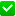 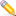 Учащиеся начальной школы получили памятки по правилам поведения в школе, командами разгадывали кроссворды, рисовали рисунки «Я примерный школьник». Правила поведения примерного школьника разместили у себя в классах на информационном стенде.Учащиеся старшей школы показали поведение школьника «хорошее» и «плохое» на практике.А также рисовали рисунки на тему «Безопасность в школе», «Безопасность дома».На первом этаже целый день велась трансляция мультфильмов на тему безопасности: «Техника безопасности и правила поведения в школе», «Один дома», «Безопасность – это важно» и др.В рамках этой акции еще много интересного и полезного ждет нас впереди… 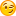 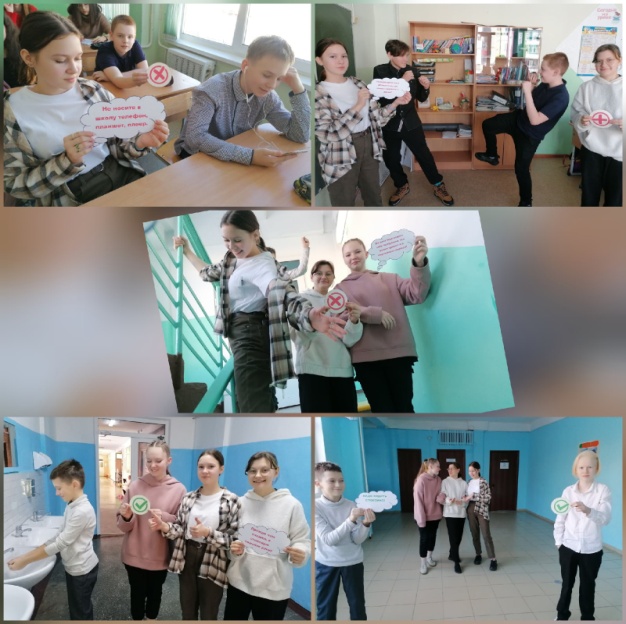 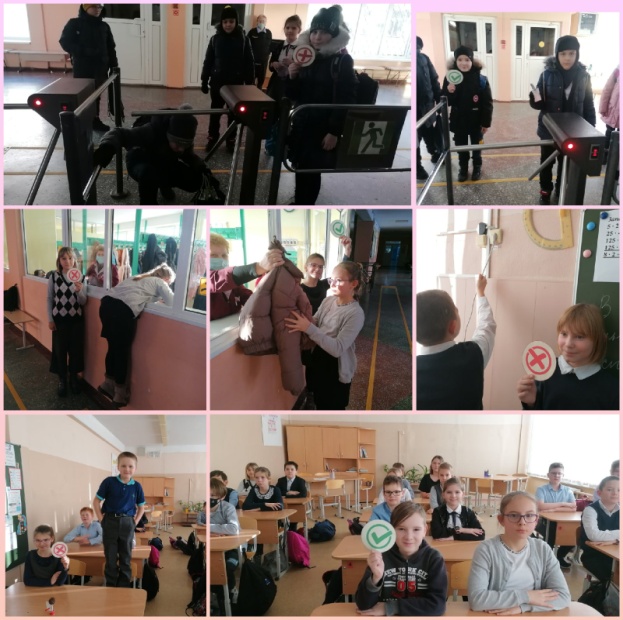 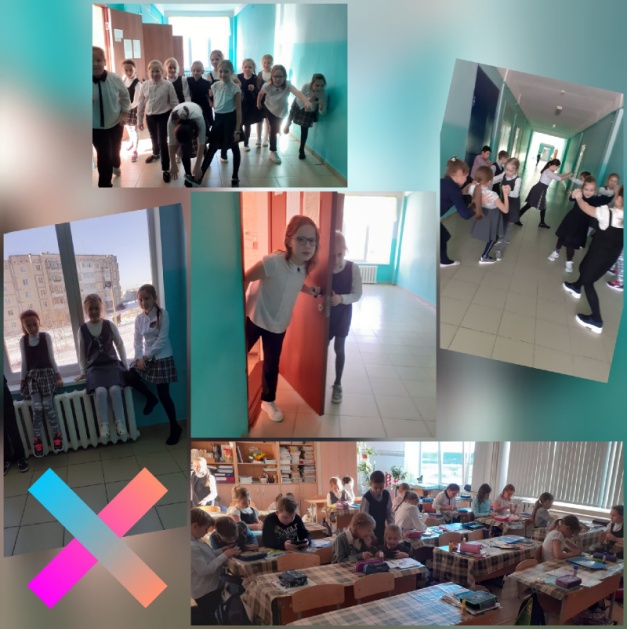 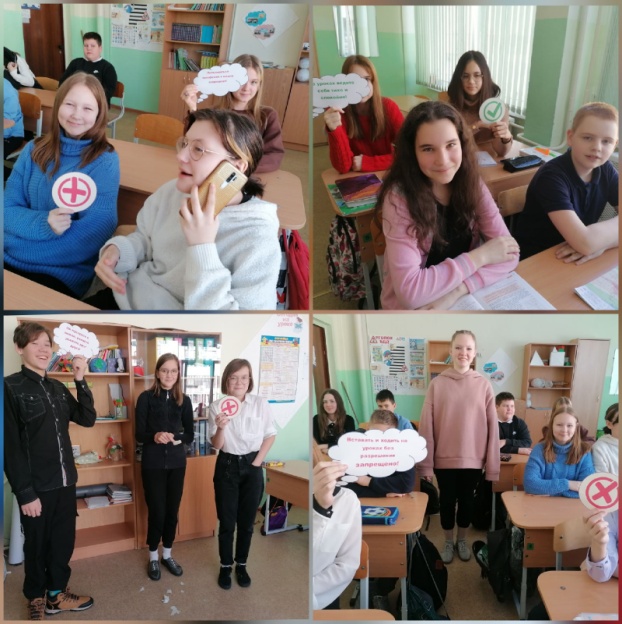 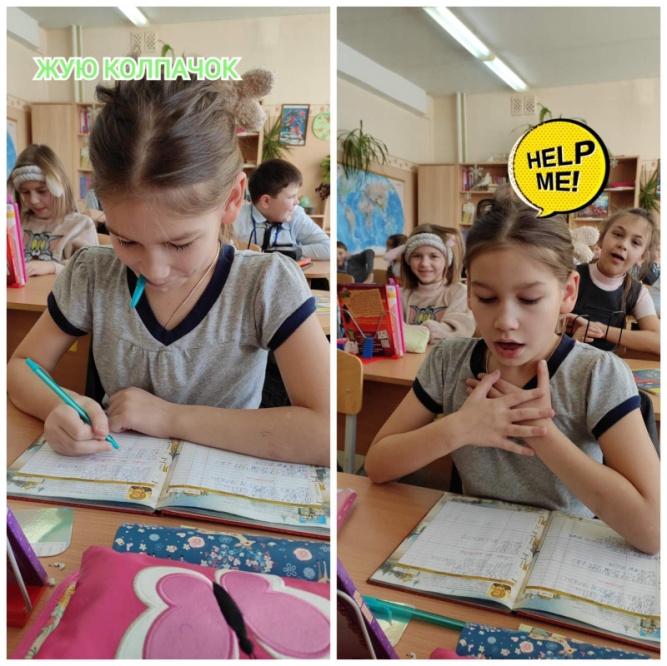 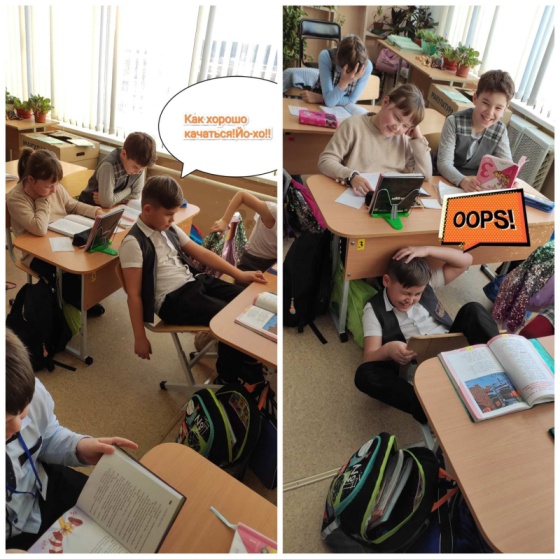 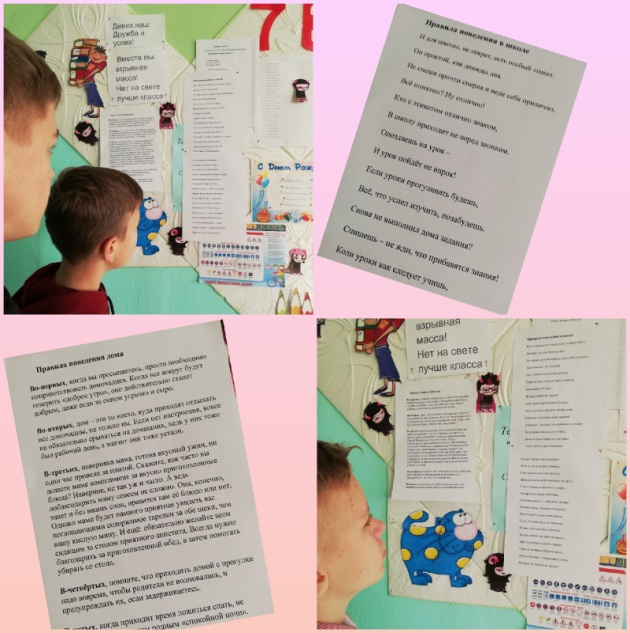 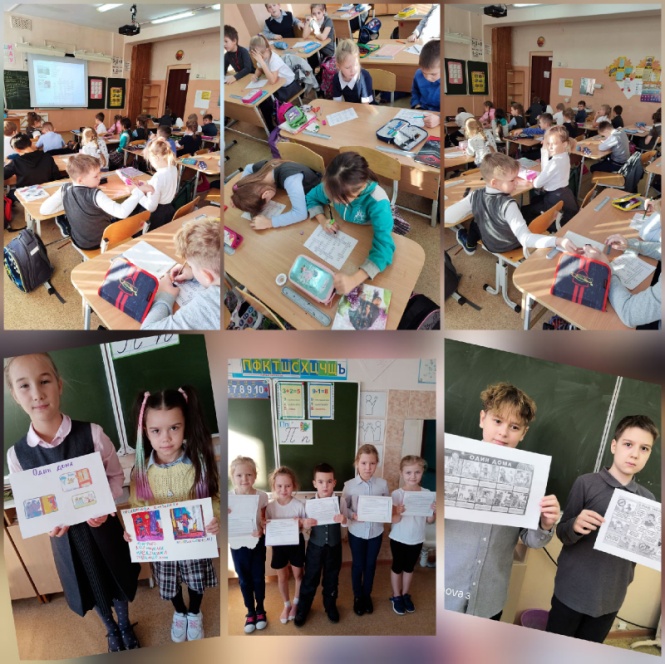 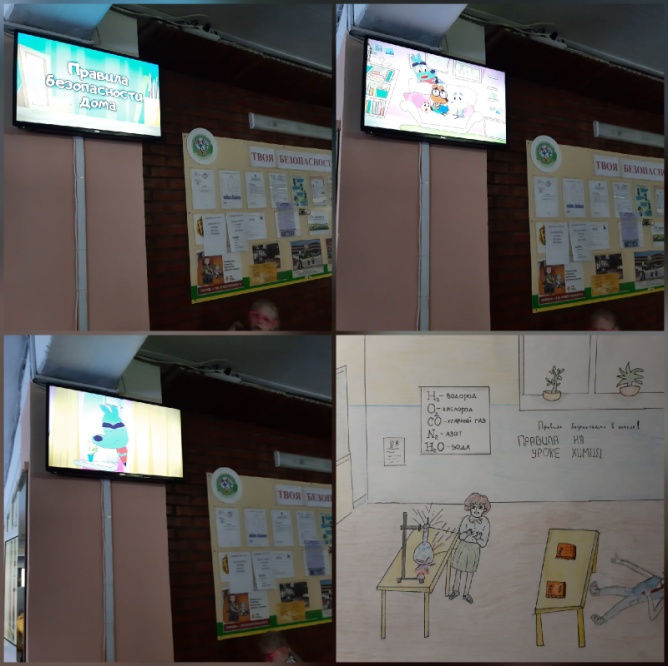 